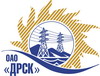 Открытое Акционерное Общество«Дальневосточная распределительная сетевая  компания»ПРОТОКОЛ ПЕРЕТОРЖКИСпособ и предмет закупки: открытый запрос предложений: «Запасные части для автомобилей с бензиновыми двигателями» для нужд филиалов ОАО «ДРСК» «Амурские электрические сети», «Приморские электрические сети».	Закупка проводится согласно ГКПЗ 2015г. раздела  1.2  № 61  на основании указания ОАО «ДРСК» от  17.12.2014 г. № 353Планируемая стоимость закупки в соответствии с ГКПЗ:  5 060 736,40 руб. без учета НДСПРИСУТСТВОВАЛИ: 2 члена постоянно действующей Закупочной комиссии 2-го уровня. Информация о результатах вскрытия конвертов:Процедура переторжки была проведена в электронном сейфе ЭТП b2b-energo.Дата и время начала процедуры вскрытия конвертов с предложениями на участие в закупке: 15:00 часов благовещенского времени 06.02.2015 г.РЕШИЛИ:Утвердить протокол переторжки№ 172/МР-Пг. Благовещенск06.02.2015 г.№п/пНаименование Участника закупки и его адресЦена заявки до переторжки, руб. без НДСЦена заявки после переторжки, руб. без НДСООО "Аллтек" (454053, Россия, Челябинская область, Челябинск, Троицкий тракт, д. 15, оф. 302)4 550 000,00 4 450 000,002.ООО "Авто-Альянс" (105082, г. Москва, Переведеновский пер., д. 17, корп. 1)4 620 000,004 398 998,00Ответственный секретарь (Член ЗК)Технический секретарь________________________          ________________________М.Г. Елисеева Г.М. Терёшкина